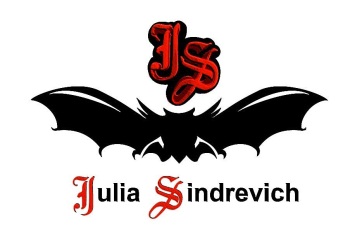 тел. (916) 544-44-44, e-mail: Juliasindrevich@yandex.ru    www.juliasindrevich.ruПрайс-лист ДО И ПОСЛЕУсл.обозначения:Возможно изготовление на заказ (сроки зависят от модели).Имеется в наличии.Продано.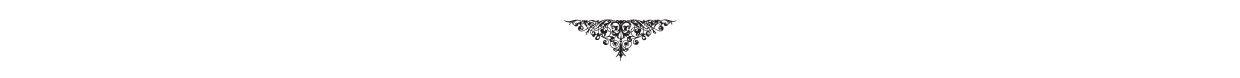 артикул наименование товарацена, рубDP_002Пальто черное с серой оборкой, лицевая гладь с дырочками, вискозная подкладка с оборкой из ЮЛЫ/YULA, мохер, ручная вязка. 900гр, k=10 Цветок-брошь в комплекте, цвет черно-серый, вязаный трикотаж.30000DP_013Болеро черное, 100мериносовая полушерсть. 300гр, k=95100DP_038Джемпер-трансформер с ЮЛОЙ/YULA на рукавах, цвет серый+белый (лицо – 2серый меринос, изнанка – 1белый Нежность), 3нити, 66мериносовая полушерсть, 16хлопок,18вискоза. 500гр.Нежная шелковистая хлопково-вискозная изнанка соприкасается с телом, что вызывает приятные тактильные ощущения, а лицо с нитью из шерсти мериноса создает дополнительное тепло.Можно надевать вверх ногами – резинка на талии превратится в объемный воротник (свободный вариант) и наоборот - воротник-резинка окажется на талии (приталенный вариант).9000